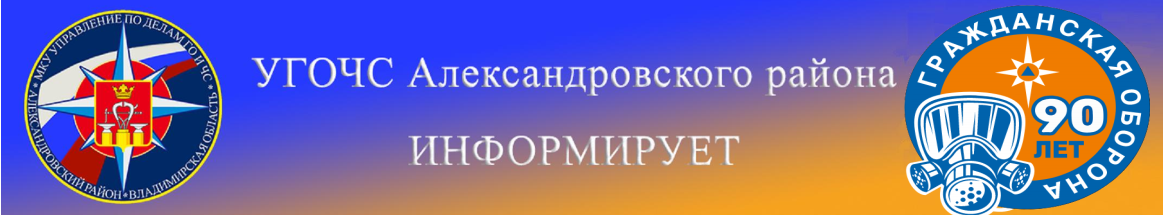 ПАМЯТКА ДЛЯ ЖИТЕЛЕЙ СНТ И ДПК!
1. На территории СНТ, ДПК  запрещается:- сжигание мусора;- разведение костров вблизи строений, ограждений и др. необорудованных для этих целей местах;- производство работ связанных с применением открытого огня (сварочные работы, разогревание битума, и т.п.)- использование первичных средств пожаротушения  и противопожарных водоемов не по назначению;- загромождать проезды и подъездные пути, устанавливать на путях движения специального транспорта искусственные препятствия;- оставлять транспортные средства на проезжей части;- использовать самодельные электрические инструменты, механизмы  электронагревательные приборы;- использовать нестандартное и неисправное газовое оборудование и оборудование работающее на ЛВЖ;- самовольное подключение к линиям электропередач;- хранить в строениях ЛВЖ объемом более , газовые баллоны объемом более ;- использовать (подавать ложные сигналы) сигнальные устройства, предназначенные для оповещения о пожаре;2. Действия членов СНТ, ДПК при обнаружении возгорания (очага пожара):- немедленно принять меры (по возможности) к ликвидации  очага возгорания или предотвратить его распространение путем применения первичных средств пожаротушения;- вызвать пожарную охрану 01 со стационарного телефона; 101 со всех сотовых операторов.- отключить электропитание  и газовое оборудование;- оповестить соседей и других членов СНТ,ДПК;- принять все меры к эвакуации из опасной зоны людей, домашних животных, имущества; - при прибытии подразделений пожарной охраны обеспечить свободный проезд, указать места расположения противопожарных водоисточников, действовать только по указаниям руководителя тушения пожара;- при необходимости предоставлять личный транспорт для эвакуации людей;- соблюдать порядок и не допускать случаев паники;Напоминаем номер телефона экстренной службы:  112    8 (49244) 2-34-12